KEMENTERIAN PENDIDIKAN, KEBUDAYAAN 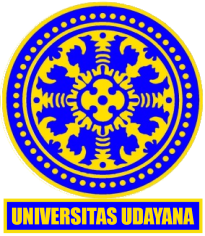 RISET, DAN TEKNOLOGIUNIVERSITAS UDAYANAFAKULTAS TEKNIK  PROGRAM STUDI TEKNIK LINGKUNGANKampus Bukit Jimbaran, Telp./Fax: (0361) 703385Email: tekniklingkungan@unud.ac.idBERITA ACARA UJIAN AKHIR SEMESTER GANJILTAHUN AJARAN 2021/2022Pada hari ……………tanggal………………………………telah diselenggarakan Ujian Akhir Semester Ganjil Tahun Ajaran 2021/2022 sebagai berikut :Program Studi 		: TEKNIK LINGKUNGANMata Kuliah			:__________________________________________________Semester			: __________________________________________________Jam				:__________________________________________________Dosen Penguji			:__________________________________________________				___________________________________________________Ruang				:__________________________________________________Jumlah Pengikut		:__________________________________________________Jumlah yang Mengumpulkan	:__________________________________________________Keterangan			:__________________________________________________PENGAWAS UJIANNAMATANDA TANGANNAMATANDA TANGAN